【冬季版-愛戀南島10天】金旅獎.瓦納卡遊船.東海岸【行程特色】◎ 經典嚴選★世界級的景觀-米佛峽灣之旅★但尼丁古董蒸汽火車★第阿納螢火蟲洞+遊湖★南島第一大城基督城著名的亞芳河撐篙船(PUNTING)★天際纜車(SKYLINE GONDOLA & RESTAURANT)★《飯店主廚精緻料理》使用紐西蘭新鮮無污染的食材，烹調出美味的中式料理★《紅燒鮑魚(每人半顆)+鮮鮭魚生魚片 》風味中式料理外加新鮮海味★《米佛峽灣遊船日式定食+海鮮拼盤》★《百年旅店～得獎餐廳海鮮餐》榮獲知名旅遊網站美食卓越獎的餐廳【參考航班資訊】 為本行程預訂的航空班機及飛航路線，實際航班以團體確認的航班編號與飛行時間為準。【每日行程】★ 表含門票或入內參觀 / ◎ 表下車拍照 / 無圖示表車行經過今日搭乘豪華噴射班機直飛紐西蘭第一大城－奧克蘭，今晚夜宿機上，陶醉於機上的佳餚、美酒、在強檔電影的服務中，進入夢鄉，班機於隔日上午抵達。（因夜宿機上，請自備輕薄衣物以備不時之需如有配戴隱形眼鏡的貴賓，請隨身攜帶藥水隨身包）。 在登機之前，千萬不要忘了逛逛機場內的免稅商店，犒賞一下辛勞的自己喔！ 出發嚕！計畫許久的旅遊終於出發了，或許因為太過興奮您無法在機上入睡，機上有許多娛樂設施，遊戲機、旅遊頻道、各式音樂以及首映電影等等，或許您可以有個舒適的睡眠以迎接即將開始的旅程。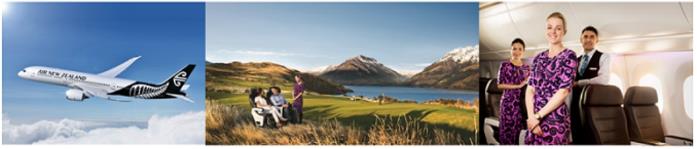 班機於今日抵達奧克蘭,辦理入境手續後續搭乘國內班機飛往南島第一大城基督城。【基督城】它保持了南島優雅而傳統的文化氣質, 建有古色古香的哥德式教堂,及19世紀灰石砌建築, 此地最早的英國移民有計劃地把城市建設為家鄉的模樣, 因此又被稱為英國以外最像英國的城市，深具濃厚的古典英國風味，宛如花園城堡繽紛多彩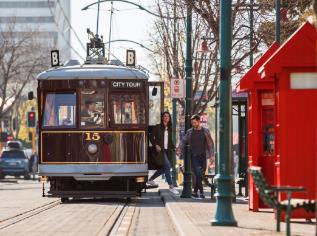 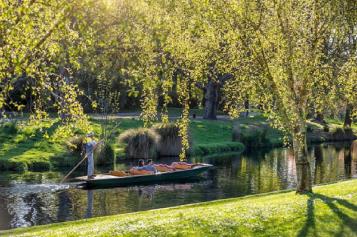 庫克山國家公園區美景, 空曠的草原以及南阿爾卑斯山雄偉之山景,並眺望庫克山頭終年積雪不融之景色。面積達十七萬三千英畝。以英國18世紀探險家詹姆士.庫克船長命名的主峰(Mt. Cook)庫克山，海拔3,754公尺是紐西蘭境內的第一高峰，毛利語稱為Aoraki 即「穿雲錐」之意。整個山脈被稱為「Southern Alps -南阿爾卑斯山」, 庫克山附近環繞著塔斯曼山(M t. Tasman)等18個3,000 公尺以上的高山，是紐西蘭南島的東西岸的分界山。山的背面即為福斯冰河和法蘭茲約瑟夫冰河。◎Lake Tekapo蒂卡波湖，湖水特殊的礦物質成分，使水面呈現牛乳藍的水色，湖畔有一座著名的◎牧羊人小教堂Good Shepherd Church，襯著高山湖泊，教堂內的寧靜祥和氣氛，在窗外的壯麗山景和湖景的襯托下交織出不凡的美景，如同置身風景畫中，是南島必遊景點。◎Lake Pukaki普卡奇湖，是眺望庫克山峰的最佳地點。◆用心規劃◆今晚安排住宿於庫克山國家公園內隱士飯店(面山房型)，是難得將四周環繞高山美景與住宿相互結合收納在一起。住宿於此沉靜的山中，您可輕易的近距離觀賞到人間仙境般的山間景色。晚間您更可以仰望南極絢爛的天(星)空。隱士飯店集團位於紐西蘭庫克山國家公園，擁有數棟特色建築群，飯店佔地廣闊，除享有世外桃源謐靜的感受，亦可採輕步漫遊天寬地闊之間，分外有趣。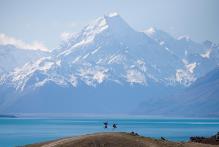 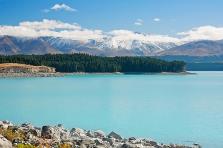 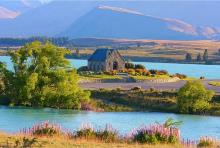 【★瓦那卡湖遊船 LAKE WANAKA CRUISE】友善的知識淵博的船長和壯觀的山景，輕鬆的乘船遊覽非常適合適合所有年齡段。作為瓦納卡悠閒活動之一，您將享受探險美好回憶。(請自帶瓶裝水、相機、帽子、太陽鏡和防曬霜。建議穿一件暖和的外套，因為一年中的任何時候都可能出現涼爽的溫度。【瓦納卡 (Wanaka)】 小鎮位於南島，不管是喜愛冒險或希望放鬆的遊客，都會深深被這裡吸引。 瓦納卡小鎮座落於紐西蘭第四大湖湖畔，湖水宛如水晶般澄澈透明。 紐西蘭南島Wanaka Tree瓦納卡之樹可說是全球屬一屬二知名的網紅樹，在Lake Wanaka瓦納卡湖裡矗立了至少20年，周圍雪山和森林圍繞，不管是春夏秋冬還是清晨日落都有許多攝影師及遊客來此拍照，更是紐西蘭明信片拍照景點，是來到南島不可錯過的拍照推薦景點。【皇后鎮Queenstown與瓦卡第浦湖Lake Wakatipu】歐美人士最愛的渡假勝的就在紐西蘭最長的湖畔，瓦卡第浦湖長達80公里，湖水面積達291平方公里，是位高海拔310公尺的高山湖。皇后鎮更位在得天獨厚的湖畔，為維多利亞女王打造的地方為名，從最早在湖邊開墾的牧場到現今紐西蘭最受歡迎的渡假小鎮，在壯闊的Remarkable和Eyre山腳下，清澈的湖水和如萬花筒般的自然環境，造就出皇后鎮的山間靜謐之美。◆高空彈跳Kawarau Bridge (BUNGY JUMP )的發源地，您可目睹或自由親身體驗向地心引力挑戰的樂趣。(自費項目)。◆噴射快艇(JET BOAT)，在清澈的溪流中享受高速馳騁的樂趣。(自費項目)。
◆用心規劃◆ 蜜月勝地、戶外活動天堂─皇后鎮(安排住宿兩晚)：
皇后鎮位於紐西蘭南島南阿爾卑斯山脈，環繞著瓦卡蒂波湖的美麗小鎮，宛如另一個仙境桃花源。 也因為這個地方就像是皇后居住的城鎮般，擁有著高貴優雅美麗的景觀，加上周圍壯 麗的山脈景觀，我們特別安排2晚住宿在此，細細感受湖畔小鎮風情，悠閒的在瓦卡蒂波湖畔，聆聽南半球的自然協奏曲！★天際纜車(SKYLINE GONDOLA & RESTAURANT)─登上皇后鎮的─鮑伯峰(Bob's Peak)享用浪漫的KIWI式自助餐。此地是觀賞皇后鎮壯闊美景的最佳地點，登山纜車緩緩爬上山頂，此時你可親自從空中鳥瞰皇后鎮的美麗景色而忘記了纜車已越升越高恐懼！登上山頂後，在戶外的廣角的眺望台，是您遠眺瓦卡第普湖和壯觀的THE REMARKABLES山美景的最佳地點。並在山頂自助餐廳想用KIWI式紐西蘭自助餐，內容以紐西蘭當地的食材和料理方式呈現，在欣賞窗外景色的同時中享受一頓浪漫晚餐。 (如逢纜車整修期間；將改安排皇后鎮上美食餐廳替代）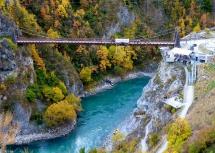 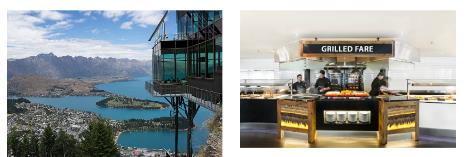 ◎箭鎮Arrowtown風景如畫的古老小鎮,這裡有許多整修過的淘金時代建築, 值得您細細品味, 散步在此, 也讓您會有很多的發現, 一間間各有特色的商店, 都各有其味道。之後特別保留一些自由活動時間，您可悠閒體會小鎮生活，也可以逛街購物。箭鎮也是電影「魔戒」拍攝場景之一，魔戒二部曲(雙城奇謀)中描述魔戒的流落經過，人皇埃西鐸奪下索倫的魔戒後，在一次沿著河岸行軍中遭到半獸人部隊的伏擊。他跳入河中，電影裡的河(格拉頓河Gladden)就是箭鎮的箭河，箭河也因為是世界上蘊藏沙金最豐富的河流之一而出名。◎皇后鎮花園Queenstown Garden自 1867 年完工後，這座公園便成了皇后鎮鎮的主要景點，在繁忙的生活中為人們提供了一個幽靜的休憩之地。在這座公園，您可以欣賞已經名列古蹟的老樹、對著卓越山 (The Remarkables) 的美景不住讚嘆，或是盡情地享受運動休閒活動。皇后鎮花園原先曾是植物園，目前種有各種原生和外來的樹木、花卉和灌木。皇后鎮一帶以花旗松聞名，這是在 19 至 20 世紀間引進的外來物種。走過園區內的林蔭大道，欣賞兩旁栽種的花旗松、冷杉和橡木，其中有一些是紐西蘭最古老的花旗松★Amisfield酒莊紐西蘭中奧塔哥地區以美景與美酒出名，擁有數不清的葡萄種植園及酒莊，使這裡成玩了世界第三大黑皮諾葡萄酒產區。而更可說是這區域中的佼佼者。多年來從美酒到料理均獲獎無數，風格獨具的環境更是有口皆碑。Amisfield酒莊的葡萄酒完美地體現出其葡萄種植條件和釀酒哲學：強調對土地的忠誠、最小化的人工干預、最大化純淨果味的表達以及對產量的嚴格控制。2015年威廉王子與凱特王妃訪問紐西蘭時也造訪了這家酒莊喔！
(即日起,如遇Amisfield酒莊預約額滿或包場.則改前往獲獎無數且榮獲紐西蘭觀光局認證銀蕨標章QUALMARK GOLD金牌之Gibbston Valley酒莊,享用西式套餐,並安排在紐西蘭最大的葡萄酒洞穴酒窖內品嚐葡萄酒。另外，您還可參觀中奧塔哥區最古老的Home Block Vineyard葡萄園。體驗紐西蘭獨特的品酒之旅。)【老饕帶路】皇后鎮不愧是代表南島的觀光勝地，從白天至夜晚都有她獨特迷人的風采，除此之外為了要滿足來自世界各地遊客的味蕾，從休閒的咖啡館、速食店到高級餐廳在皇后鎮都能找到，在這皇后的城鎮上我們為您挑選了榮獲全球知名旅遊網站卓越獎之紐式酒吧享用碳烤豬肋排餐，來到紐西蘭怎可不體驗百分百kiwiFood~今晚好好享受一頓Kiwi大餐。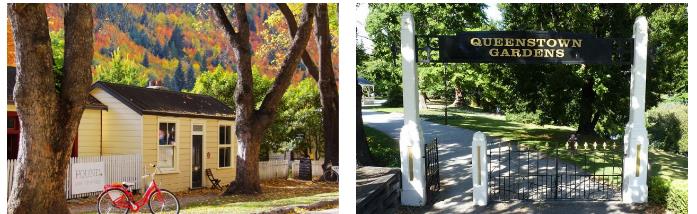 ◆Fiordland National Park「峽灣國家公園」紐西蘭最大、世界排名第五，毛利語稱米佛峽灣為PIOPIOTAHI，佔地面積達125萬公頃於1986年已被授予世界遺產區。前往米佛峽灣的道路被人稱為全世界風景最好的高地公路之一。沿途行車欣賞峽灣國家公園內的壯麗景緻，通往峽灣的道路兩旁覆蓋著紐西蘭原始冷溫帶雨林，其中主要樹種是銀山毛櫸，葉子如指甲般大小，樹幹長有銀白色的樹皮，專車行經峽灣國家公園內最大的天然草原-埃格林頓山谷Eglinton valley、鏡湖Mirror Lake、諾布斯平原Knobs Flat、全長1.27公里的荷馬隧道Homer Tunnel等。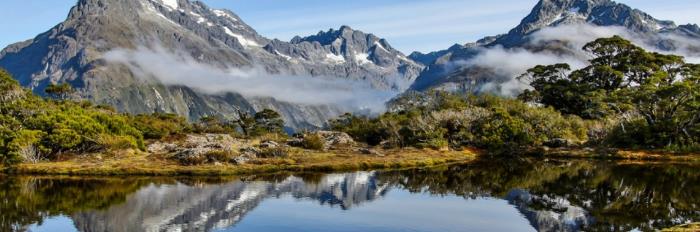 ★搭乘遊艇遊覽Milford Sound米佛峽灣 由冰河及海水切割而成的『米佛峽灣』，其中教冠峰Mitre Peak由海平面向上直拔1692公尺，是直接從海上拔起的世界上最高的獨立岩塊，峽灣兩岸是陡峭的岩壁，無數條瀑布掛在峭壁上，像天河一樣飛瀉下來直入大海，其中最大的波文瀑布落差達165公尺。在峽灣巡弋航程中您有機會觀賞到紐西蘭特有的寒帶動物：如紐西蘭軟毛海豹、凸吻海豚等或峽灣雞冠企鵝或藍企鵝等野生動物。 《如遇天候狀況封路遊覽車無法進入峽灣搭船，則本日行程將視狀況改為A方案.安排皇后鎮古董蒸汽船恩斯洛號遊湖及參觀華特峰農場(午餐搭配紐式B.B.Q.自助餐)或B方案.安排參觀酒莊品酒之旅(午餐搭配酒莊內享用西式餐)或C方案.安排皇后鎮自由逛街購物及每人退費紐幣$35元(午餐搭配CNN評比及食尚玩家特別推薦之世界最美味Fergburger大漢堡)》★搭船遊覽Lake Te Anau湖並前往參觀世界奇景「第阿納螢火蟲洞」在1948年 第阿納螢火蟲洞重新被人發現，在遊艇抵達後，在工作人員的帶領下分批展開一段奇特的地下河流探險旅程，在穿過石灰岩山洞的地下河中搭乘小舟（洞內溫度終年攝氏8-12度），無聲無息的滑入自然天成的地下湖中，於一片靜謐中欣賞紐西蘭特有的螢火蟲(毛利語稱為titiwae)所構築的滿空爍藍，令人屏息感動。第阿納湖是紐西蘭第二大湖，全長61公里，湖面積約352平方公里，最深達417公尺。 (螢火蟲洞如因湖水水位及氣候關係而無法進入，則退費紐幣35元/每人)今日專車前往普凱蘭基火車站準備搭乘古色古香的★古董蒸氣火車~泰雅里峽谷鐵道之旅。【★泰雅里峽谷鐵道之旅TAIERI GORGE RAILWAY 】紐西蘭最富盛名的古董火車峽谷鐵道之旅。1879年起用，距今已有百年歷史。此60公里長的鐵道，述說著紐西蘭南部奧塔哥半島的開發歷史。在將近2個小時的鐵道旅程裡，您可沿途欣賞美麗的大自然景色—溪流、峽谷、鐵橋、原野、高山….與偉大、壯觀、艱困的鐵道工程景觀。(即日起因應但尼丁觀光火車減班緣故，若遇無法搭乘則團體自動更換為搭信天翁遊船或信天翁保護區)信天翁並不單指一種鳥，牠們是鳥綱鸌形目中的一個科，在這個科下的所有鳥類都被統稱為信天翁。信天翁是一群世界上體型最大的海鳥，在海洋上以滑翔的方式長時間飛行，甚至好幾小時都不必搧動翅膀，是不是很神奇呢 。◎但尼丁(奥塔哥)火車站文藝復興樣式的奧塔哥車站, 它建於本世紀初, 大廳地板的馬賽克磁磚和彩繪玻璃花窗是您不可錯過的精緻藝術。◎聖保羅大教堂St. aul's Cathedral建於十九世紀,石砌外觀簡單樸拙，絢麗的彩繪玻璃在紐西蘭更是罕見。◎鮑德溫街Baldwin Street曾獲金氏世界紀錄大全認證為世界最陡的街道。是以奧塔哥議員和新聞報紙創辦人威廉·鮑德溫命名。總長約350公尺。街道斜度最低的200公尺段的表面是瀝青 ，因較高的一段因為坡度陡得多，所以其表面是混凝土。這是由於坡度實在太陡，擔心冬天道路結霜造成行車安全問題，另外也避免天氣太熱的時候，融化的柏油最後一路流下斜坡去。自1988年起的每年夏天（通常在2月），競跑比賽「鮑德溫街大挑戰」（Baldwin Street Gutbuster）都會在這條街道的舉行。這個可以同時鍛煉體能和平衡感的活動，是要運動員們從街腳跑到最高處再跑回來，此活動每年吸引了高達1000名的選手參與競賽。其最快紀錄為於1988年刷下的1分56秒。2002年起，此地在7月更增加了一個慈善活動，超過10,000個球形的巧克力糖（Jaffas）會從最高處滾落，每一顆巧克力糖皆由一個人贊助，得勝者可獲得獎品，籌得的資金則捐給慈善機構。【老饕帶路】經蘇格蘭移民之手所打造的城市但尼丁，即使到了今日在市區之內隨處可見19世紀後半的歷史古蹟，本日午餐就為各位貴賓安排了榮獲知名旅遊網站美食卓越獎的餐廳，此餐廳不僅僅提供了能令人食指大動的海鮮餐外，更是當地少數最古老的建築物之一，並佇立在海灣旁再等待送餐的同時您可細細品味古典優雅的酒店裝潢，更可在海濱旁拍下令人難忘的美景相片。【老饕帶路得獎餐廳】Riverstone Kitchen是奧瑪魯當地極具口碑的餐廳，更榮獲知名旅遊網站美食卓越獎的餐廳，餐廳從2006年開幕至今，主廚採用當地季節食材，變化出各種美味料理。主廚的媽媽更是奧瑪魯知名的貴婦，身為酪農業者的她和先生1983年搬到這裡之後，複合式經營Riverstone的6個農場和3家商店，商店內的各式鄉村風商品更是具有濃濃的紐西蘭風情。◎摩洛奇龍珠石 , 位於奧瑪魯(Oamaru)以南40公里處的摩洛奇(Moeraki)海灘上散佈著很多圓形巨石。也有一些大圓石分佈在砂岩峭壁的周圍，每塊巨石都重達數噸，高達兩尺。據毛利人傳說，幾百年前，獨木舟阿雷德歐魯(Araiteuru）在將要在紐西蘭靠岸時翻船，船上的很多葫蘆被沖上岸，就形成了今天我們看到的大圓石。 對此，科學家的解釋是這些大圓石是方解石凝結物，形成於六千五百萬年前。電離子周圍的碳酸鈣晶體逐漸形成大圓石，其過程與珍珠的形成類似，但要經歷四百萬年之久。大圓石中的軟泥岩在一千五百萬年前出現在海底，海浪和風雨又將它們逐漸挖掘了出來。在沙灘上就可此欣賞大圓石的壯觀風景。鄧特倫Duntroon大象岩 elephant rocks是個令人放鬆的地方，大片草地充斥著象岩石和大群羊群，巨大的石頭令人驚嘆，綿羊很專注的吃草，只要人一靠近，牠們就會跑走。古老的大象岩从南島懷塔基區起伏的群山中拔地而起，是電影「納尼亞傳奇」地拍攝點之一，在影片中被轉變成阿斯蘭的營地。百萬年前，這片地區都位於海底。鲸鱼以及其他海洋生物被淹没在柔軟的沙粒中，後来才漸漸浮到表面。正因如此，這片區域到處都是化石和千奇百怪的石灰岩，引人入勝。【坎特伯里Canterbury】8號公路上紐西蘭最大的農業地帶~坎特伯里平原區。佔地達四萬五千多平方公里，農業產值是紐西蘭經濟規模GDP的12%以上的農業大鎮艾思柏頓。◎基督城植物園 建園於1863年，是基督城的綠色心藏，佔地30公頃相當於4個足球大。
◎坎特伯里博物館 收藏超過200萬個物件，可觀賞到紐西蘭豐富的自然遺產及人文歷史收藏品。◎夢娜維爾花園欣賞小橋流水綠草如茵的優美景緻，體驗彷若置身於英國劍橋的浪漫氣氛。【坎特伯里Canterbury】 8號公路上紐西蘭最大的農業地帶~坎特伯里平原區。佔地達四萬五千多平方公里，農業產值是紐西蘭經濟規模GDP的12%以上的農業大鎮艾思柏頓。◎紙教堂(Cardboard Cathedral)2011年2月及6月，紐西蘭南島第一大城基督城連續發生2次嚴重地震，城內高齡150歲的地標基督城大教堂(ChristChurch Cathedral)遭受重創，因為重建之日尚無法預估，政府當局決定先於舊堂原址300公尺外，興建起一座暫代性的紙教堂(Cardboard Cathedral)，已正式落成啟用。這座紙教堂由日本著名建築師坂茂打造設計，運用了104根硬紙管做樑柱，紙管每根直徑60公分、長16.5公尺，同時也使用了一些傳統的建築材料，包括混凝土、鋼筋和彩繪玻璃等，教堂屋頂加蓋上一層不透光的聚碳酸酯材質。紙教堂近25公尺高，外觀呈「A」字型，可容納700位民眾一起做禮拜。紙教堂的落成，象徵著震後重建的一個里程碑。代表基督城的重組和重建，更成為民眾禱告和心靈寄託的去處。班機於本日抵達桃園國際機場，本次精彩的紐西蘭之旅至此結束，在此本公司感謝您的選擇參加，敬祝旅途愉快！！謝謝！天數航空公司航班出發地時間目的地時間第一天紐西蘭航空NZ78桃園18:30奧克蘭09:15第十天紐西蘭航空NZ77   奧克蘭09:35桃園16:55Day 1桃園國際機場／奧克蘭國際機場 (直飛)早餐：Ｘ午餐：Ｘ晚餐：機上輕食住宿：飛機上住宿：飛機上住宿：飛機上Day 2奧克蘭／(國內班機)基督城－亞芳河撐篙船區觀光 早餐：機上輕食午餐：機場簡餐或退餐費每人$40紐幣晚餐：中式料理七菜一湯 住宿：ELMS HOTEL 或FABLE HOTEL或DISTINCTIONHOTEL或DOUBLETREE BY HILTON或SUDIMA HOTEL 或同等級 住宿：ELMS HOTEL 或FABLE HOTEL或DISTINCTIONHOTEL或DOUBLETREE BY HILTON或SUDIMA HOTEL 或同等級 住宿：ELMS HOTEL 或FABLE HOTEL或DISTINCTIONHOTEL或DOUBLETREE BY HILTON或SUDIMA HOTEL 或同等級 Day 3基督城─紐西蘭8號觀景公路─(240km/3hrs)庫克山國家公園(蒂卡波湖~牧羊人教堂)－紐西蘭最美的健行步道 -隱士飯店(保證入住面山房型)精彩活動隨選早餐：飯店內午餐：湖畔餐廳日式定食或中式精緻鮭魚料理晚餐：隱士飯店景觀餐廳自助餐 住宿：HERMITAGE HOTEL庫克山隱士飯店 (保證入住面山房型) 住宿：HERMITAGE HOTEL庫克山隱士飯店 (保證入住面山房型) 住宿：HERMITAGE HOTEL庫克山隱士飯店 (保證入住面山房型) Day 4庫克山國家公園－瓦那卡湖遊船－克倫威爾水果舖－(65km/50mins)皇后鎮(SKYLINE纜車+全球10大景觀餐廳自助餐)早餐：飯店內午餐：西式簡餐 晚餐：登山纜車+全球十大景觀餐廳自助餐 住宿：COPTHRONE HOTEL&RESORT或DISTINCTION NUGGET POINT或HOLIDAY INN 或同等級住宿：COPTHRONE HOTEL&RESORT或DISTINCTION NUGGET POINT或HOLIDAY INN 或同等級住宿：COPTHRONE HOTEL&RESORT或DISTINCTION NUGGET POINT或HOLIDAY INN 或同等級Day 5皇后鎮－(25km//30mins)箭鎮魔戒小鎮—英國皇室新寵Amisfield酒莊(或Gibbston Valley酒莊)—皇后鎮花園環湖步道—皇后鎮漫遊—【紐式酒吧體驗】早餐：飯店內午餐：皇室紅酒品鑑午餐或洞穴酒窖品酒西式套餐 晚餐：紐式酒吧體驗三道式西餐 住宿：COPTHRONE HOTEL&RESORT或DISTINCTION NUGGET POINT或HOLIDAY INN或同級  住宿：COPTHRONE HOTEL&RESORT或DISTINCTION NUGGET POINT或HOLIDAY INN或同級  住宿：COPTHRONE HOTEL&RESORT或DISTINCTION NUGGET POINT或HOLIDAY INN或同級  Day 6皇后鎮－(280km/3.3hrs)峽灣國家公園區－米佛峽灣遊船海上巡航－(120km/1.5hrs)第阿納（活性鐘乳石洞＆螢火蟲生態之旅）早餐：飯店內午餐：峽灣遊船自助餐或峽灣遊船日式餐盒 晚餐：中式料理七菜一湯(含紅燒鮑魚每人半顆及鮮鮭魚生魚片或峽灣龍蝦每人半隻)住宿：DISTINCTION LUXMORE HOTEL或DISTINCTION TE ANAU HOTEL VILLA或VILLAGE INN HOTEL或KINGSGATE HOTEL或同級 住宿：DISTINCTION LUXMORE HOTEL或DISTINCTION TE ANAU HOTEL VILLA或VILLAGE INN HOTEL或KINGSGATE HOTEL或同級 住宿：DISTINCTION LUXMORE HOTEL或DISTINCTION TE ANAU HOTEL VILLA或VILLAGE INN HOTEL或KINGSGATE HOTEL或同級 Day ７第阿納－(340km/4hrs)普凱蘭基火車站+++懷舊古董火車峽谷鐵道紀行+++但尼丁－市區觀光【百年旅店海灣海鮮餐】早餐：飯店內午餐：得獎餐廳百年旅店海灣海鮮餐晚餐：西式自助餐或中式料理七菜一湯 住宿：SCENIC HOTEL SOUTHERN CROSS 或KINGSGATE HOTEL 或同等級住宿：SCENIC HOTEL SOUTHERN CROSS 或KINGSGATE HOTEL 或同等級住宿：SCENIC HOTEL SOUTHERN CROSS 或KINGSGATE HOTEL 或同等級Day ８但尼丁－(80km/1hrs)摩洛奇龍珠石－(50KM/45mins)奧瑪魯(白砂岩之城)－(45KM/40mins)鄧特倫(大象岩-納尼亞傳奇拍攝地)－(180KM//2.2hrs)艾斯伯頓(農業小鎮)-基督城早餐：飯店內午餐：鄉村風主題餐廳西式套餐或西式套餐晚餐：中式料理七菜一湯住宿：FABLE HOTEL或DISTINCTIONHOTEL或DOUBLETREE BY HILTON或SUDIMA CITY HOTEL或同級住宿：FABLE HOTEL或DISTINCTIONHOTEL或DOUBLETREE BY HILTON或SUDIMA CITY HOTEL或同級住宿：FABLE HOTEL或DISTINCTIONHOTEL或DOUBLETREE BY HILTON或SUDIMA CITY HOTEL或同級Day 9艾思柏頓或基督城-(夢娜維爾花園-紙教堂-植物園-坎特伯里博物館)－基督城早餐：飯店內午餐：百年建築館長之家西式套餐晚餐：中式料理七菜一湯+海鮮盤住宿：FABLE HOTEL或DISTINCTIONHOTEL或DOUBLETREE BY HILTON或SUDIMA CITY HOTEL 或同等級住宿：FABLE HOTEL或DISTINCTIONHOTEL或DOUBLETREE BY HILTON或SUDIMA CITY HOTEL 或同等級住宿：FABLE HOTEL或DISTINCTIONHOTEL或DOUBLETREE BY HILTON或SUDIMA CITY HOTEL 或同等級Day 10基督程(國內航班)/奧克蘭─奧克蘭國際機場／桃園國際機場早餐：飯店早餐或餐盒午餐：機上晚餐：溫暖的家住宿：溫暖的家住宿：溫暖的家住宿：溫暖的家